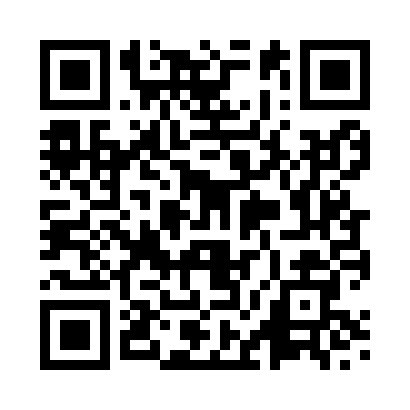 Prayer times for Kimberley, Norfolk, UKMon 1 Jul 2024 - Wed 31 Jul 2024High Latitude Method: Angle Based RulePrayer Calculation Method: Islamic Society of North AmericaAsar Calculation Method: HanafiPrayer times provided by https://www.salahtimes.comDateDayFajrSunriseDhuhrAsrMaghribIsha1Mon2:484:371:006:389:2211:112Tue2:494:381:006:389:2211:113Wed2:494:391:006:389:2111:114Thu2:504:391:006:389:2111:105Fri2:504:401:006:389:2011:106Sat2:514:411:016:389:2011:107Sun2:514:421:016:379:1911:108Mon2:524:431:016:379:1811:099Tue2:534:441:016:379:1711:0910Wed2:534:451:016:369:1711:0911Thu2:544:461:016:369:1611:0812Fri2:544:481:016:359:1511:0813Sat2:554:491:026:359:1411:0814Sun2:564:501:026:349:1311:0715Mon2:564:511:026:349:1211:0716Tue2:574:531:026:339:1111:0617Wed2:584:541:026:339:0911:0618Thu2:584:551:026:329:0811:0519Fri2:594:571:026:329:0711:0420Sat3:004:581:026:319:0611:0421Sun3:014:591:026:309:0411:0322Mon3:015:011:026:299:0311:0223Tue3:025:021:026:299:0211:0224Wed3:035:041:026:289:0011:0125Thu3:045:051:026:278:5911:0026Fri3:045:071:026:268:5711:0027Sat3:055:081:026:258:5610:5928Sun3:065:101:026:248:5410:5829Mon3:075:111:026:238:5210:5730Tue3:075:131:026:228:5110:5631Wed3:085:141:026:218:4910:55